ESCRITURA DE UN CORREO ELECTRÓNICO PROFESIONALUna habilidad necesaria para la mayoría de los ciudadanos digitales del siglo XXI es la comunicación profesional por correo electrónico. Un correo electrónico profesional y cordial no solo es una señal de comunicación respetuosa, sino que también transmite claramente una intención o petición que respeta el tiempo del destinatario y fomenta una acción, respuesta o sentimiento deseados. Tarea:Escribe un correo electrónico profesional y cordial a tu maestro que cumpla una tarea determinada.Tareas a tener en cuenta:Pregunta sobre la tareaIdea para compartir que no se compartió en claseGracias por la ayuda Notificación de ausencia o de un problemaProgramar un tiempo para reunirse después de claseTiempo y longitud:¿Cuál es el mejor momento para enviar un correo electrónico? Recuerda respetar el tiempo del destinatario y tener expectativas realistas. Por supuesto, siempre hay circunstancias especiales (tal vez solo tengas acceso al correo electrónico a una hora determinada), pero intenta enviar un correo electrónico cerca de la hora de un asunto. Además, es mejor no esperar una respuesta a un correo electrónico enviado a altas horas de la noche. El correo electrónico debe ser breve, de unas cuatro oraciones. Si tiene que ser mucho más largo, entonces ten una conversación con el destinatario.Formato:Fuentes: Negro, 12 pt. Times New Roman, Arial, CalibriElementos a tener en cuenta:Renglón del asunto Mantén el renglón del asunto simple, claro y al grano. Incluye tu nombre y suficientes detalles para que quede claro de inmediato de qué se trata el correo electrónico. Abstente de usar asuntos vagos como “Pregunta de la clase”.Chris Mears - Acontecimientos actuales, Unidad 1 Pregunta de calificación de examenSaludo formalSaluda al destinatario utilizando un saludo, su prefijo y su apellido.Estimado Sr. Jones,Hola Sra. Abrams,Buenos días, entrenador, Contexto personal sobre ti mismoSi tu maestro aún no conoce tu nombre (al principio del año), proporciona el contexto de quién eres.Soy Chris Mears de su clase de segunda hora de Eventos actuales.Contexto sobre la solicitud/postura/acciónProporciona el contexto de lo que es el punto del correo electrónico.Tengo una pregunta sobre el examen calificado que regresó hoy.Indica la solicitud/postura/acciónExpón claramente cuál es la cuestión o el tema.El examen que recibí en la clase tiene un 92%, pero mi calificación online es un 82%. Cuando pueda, ¿podría revisar mi calificación en línea?Declaración de gratitudGracias por su tiempo.Agradezco su ayuda.Cierre formalConcluye tu mensaje electrónico cordialmente. Después de la despedida, incluye tu nombre completo.Gracias,Sinceramente,CORREO ELECTRÓNICO DE MUESTRAPLANTILLA: Carta de presentación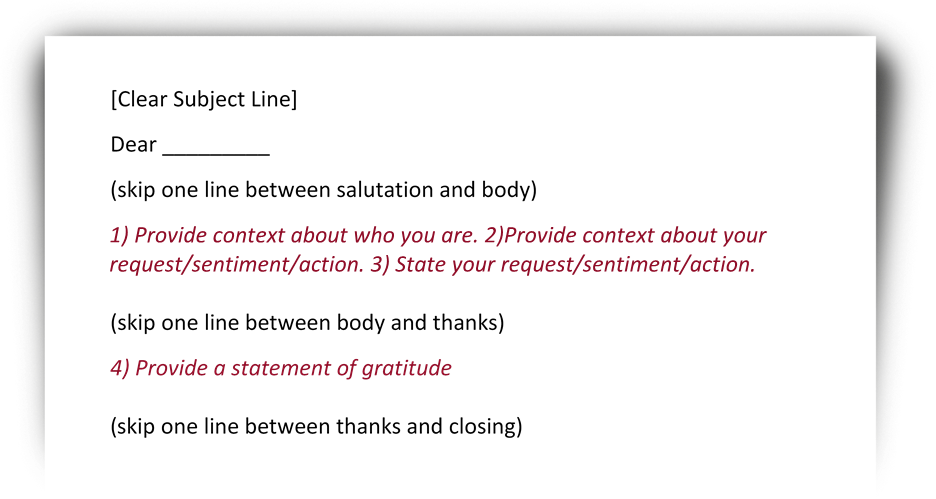 CORREO ELECTRÓNICO DE MUESTRA: Estudiante a Instructor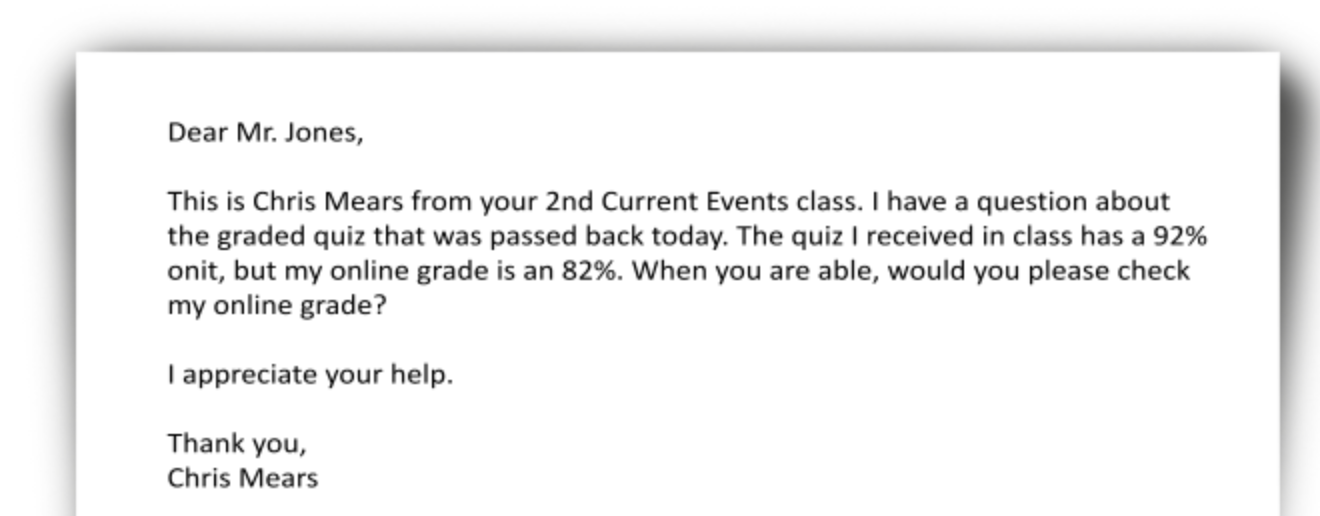 